Grupa  „Niezapominajki”             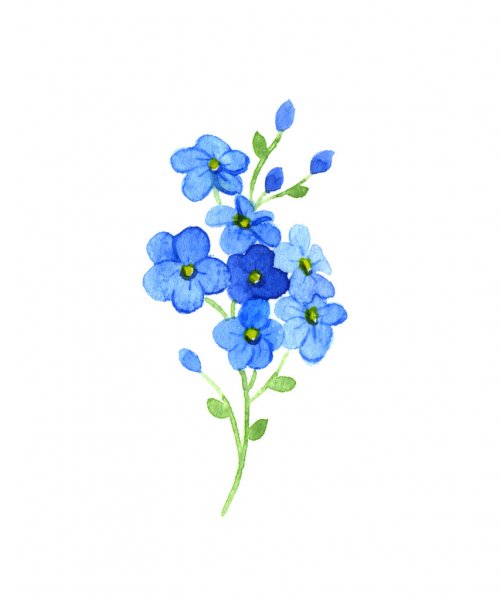 TYDZIEŃ OD 03.01.2022 – 07.01.2022Temat tygodnia :  PŁYNIE CZASDrodzy Rodzice!Spotkaliśmy się w nowym roku. W tym tygodniu mówiliśmy o upływie i następstwach czasu. Poznaliśmy różne przedmioty służące do pomiaru czasu: zegary, klepsydry, stopery, minutniki, sekundniki i wiemy, które z nich mierzą czas najdokładniej. Dowiedzieliśmy się, dlaczego ludzie mierzą czas, w jaki sposób mierzono go dawniej, a jak robi się to współcześnie. Wiemy, że pomiar czasu jest potrzebny w różnych sytuacjach życiowych. Umiemy odczytywać pełne godziny na tarczy zegara.Poznaliśmy różne rodzaje kalendarzy (dzienne, roczne, tygodniowe itp.). Wiemy, że rok ma 365 dni i jest to czas obiegu Ziemi dookoła Słońca. Poznaliśmy też nazwy 12 miesięcy. Staramy się je zapamiętać według kolejności występowania. Przypomnieliśmy sobie dni tygodnia – wiemy, że tydzień ma 7 dni, potrafimy wymienić je w kolejności, zaczynając od dowolnego dnia. Znamy pojęcia: dzisiaj, jutro, wczoraj, przedwczoraj, pojutrze i umiemy ich używać. Dowiedzieliśmy się, że czas płynie, a my z każdym dniem stajemy się starsi – najbardziej jest to widoczne na naszych starych zdjęciach. Nauczyliśmy się rytmicznej piosenki o zegarach, potrafimy wystukać jej rytm na różnych instrumentach. W czasie zabaw ruchowych sprawnie reagujemy na zmiany tempa i dynamiki oraz na pauzę w muzyce. Z zakresu pojęć matematycznych poznaliśmy znak +, potrafimy go zapisać i odczytać działanie matematyczne, w którym występuje. Sprawnie dodajemy na konkretach w zakresie 5.Poznaliśmy kolejną literę z, Z, uczyliśmy się wysłuchiwać, jakie głoski znajdują się na początku, w środku i na końcu wyrazów. Potrafimy odczytać sylaby, wyrazy i zdania z poznanych liter. Dobre pomysły dla mądrych rodziców, czyli jak spędzać czas z dzieckiem:– warto zorganizować wspólny spacer ulicami miasta, wyszukiwać miejsca, w których są zegary, a także prowadzić rozmowy o pomiarze i upływie czasu;– dobrze jest ćwiczyć wspólne wymienianie nazw dni tygodnia oraz miesięcy w celu ich utrwalenia;– ciekawym pomysłem będzie stworzenie „Domowego kalendarza uroczystości”, w którym będą zaznaczone ważne daty np.: urodziny i imieniny członków rodziny, istotne wydarzenia, święta;– można organizować zabawy z zegarem – próby określania pełnych godzin;– warto ćwiczyć wysłuchiwanie poszczególnych głosek w wyrazach;– warto poświęcić czas na wspólne czytanie opowiadań, bajek, wierszy, np. legendy o poznańskich koziołkach;– można wymyślać proste zabawy logopedyczne z użyciem wyrazów dźwiękonaśladowczych(doskonalenie jakości mowy)..Grupa  „Niezapominajki”             TYDZIEŃ OD 10.01.2024 – 10.01.2022Temat tygodnia :  MŁODSI I STARSIDrodzy Rodzice!W styczniu obchodzimy Dzień Babci i Dzień Dziadka. Szanujemy rodziców mamy i taty, czyli naszych dziadków, dlatego dziękujemy im, że się nami opiekują, spędzają z nami czas i martwią się o nasze zdrowie. W kalendarzu zaznaczaliśmy ważne uroczystości – wiemy, że Dzień Babci i Dzień Dziadka obchodzimy odpowiednio: 21 i 22 stycznia. Rozmawiamy o ważnej wartości, jaką jest POMOC. Nauczyliśmy się, w jaki sposób możemy pomagać ludziom starszym, znamy zasady kulturalnego zachowania się w stosunku do naszych babć i dziadków oraz innych starszych osób. Przygotowaliśmy dla dziadków uroczystość oraz własnoręcznie wykonaliśmy dla nich prezenty i portrety. W tym dniu bawiliśmy się wesoło, tańcząc do znanych melodii i wykonując pamiątkowe zdjęcia.Poznaliśmy nową literę b, B. Wyodrębnialiśmy głoskę b w nagłosie i wygłosie. Potrafimy odczytywać wyrazy i zdania z nowo poznaną literą, próbowaliśmy też układać wyrazy z rozsypanki literowej. Ćwiczyliśmy spostrzegawczość i pamięć wzrokową – utrwaliliśmy cyfry od 1 do 5. Doskonaliliśmy umiejętność liczenia, a także rozumienia poleceń: tyle samo, więcej o…, mniej o… Umiemy klasyfikować, odkładać, dokładać. Potrafimy zmierzyć długość przedmiotów, ustalić, który jest najdłuższy, a który najkrótszy.Cały czas rozwijamy mowę komunikatywną – w minionym tygodniu doskonaliliśmy zwłaszcza umiejętność prowadzenia rozmów przez telefon. Dobre pomysły dla mądrych rodziców, czyli jak spędzać czas z dzieckiem:– warto wspólnie z rodziną (zwłaszcza dziadkami) oglądać rodzinne zdjęcia, rozmawiać o przygodach z dzieciństwa dziadków i rodziców, wspominać miniony czas itp.;– dobrze jest wybrać się na spacer do parku czy nad staw, wspólnie bawić się na śniegu;– w dalszym ciągu warto bawić się głoskami: wyszukiwać wyrazy na podaną głoskę, budować modele z cegiełek;– dobrze jest odczytywać proste wyrazy w książkach, a także rozwiązywać łamigłówki, rebusy, krzyżówki;– ciekawym pomysłem będą zabawy tematyczne: segregowanie, układanie, przeliczanie (np. talerzyków czy sztućców) oraz ćwiczenie mierzenia: używanie miarek lub linijek, porównywanie długości, ustalanie, co jest krótsze od…, dłuższe od… itp.